	MĚSTO ŽATEC	USNESENÍ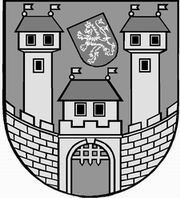 	z 	7	. jednání Rady města Žatce 	konané dne	25.04.2022Usnesení č. 	286 /22	-	336 /22	 286/22	Schválení programu	 287/22	Dohoda o zániku kupní smlouvy a ekologická likvidace vozidla	 288/22	Kontrola usnesení	 289/22	Návrh na změnu ÚP Žatec – úplné znění po změně č. 1-9 a č. 11 – p. p. č. 	2865/1, 10, 11 a st. p. č. 3774, 3775 k. ú. Žatec	 290/22	Návrh na změnu ÚP Žatec – úplné znění po změně č. 1-9 a č. 11 – st. p. č. 	1336/1 a 1336/2 k. ú. Žatec	 291/22	Zápis ze zasedání dozorčí rady společnosti Žatecká teplárenská, a.s.	 292/22	Užívání bytu č. 1 v č. p. 331 Smetanovo náměstí v Žatci	 293/22	Uzavření nájemní smlouvy v DPS	 294/22	Prodloužení nájemních smluv v DPS	 295/22	Zahájení výběrového řízení „Dodávka kontejnerů a nádob na odpad“	 296/22	Pacht pozemku p. p. č. 949/7 a st. p. č. 4234 v k. ú. Žatec za účelem zahrady	 297/22	Pacht pozemku p. p. č. 1124/48 a st. p. č. 5787 v k. ú. Žatec za účelem zahrady	 298/22	Pacht pozemku p. p. č. 4578/204 v k. ú. Žatec za účelem zahrady	 299/22	Prodej pozemku st. p. č. 2198 v k. ú. Žatec	 300/22	Prodej části pozemku p. p. č. 4458/8 v k. ú. Žatec	 301/22	Záměr prodat část pozemku p. p. č. 2716/1 se zřízením věcného břemene v k. 	ú. Žatec    302/22	Prodej pozemku p. p. č. 3696/5 v k. ú. Žatec	 303/22	Směna části pozemku v k. ú. Žatec	 304/22	Smlouva o zřízení věcného břemene – stavba „Kanalizační přípojka pro č.p. 	378, Žatec“	305/22	Smlouva o zřízení věcného břemene – stavba „Vodovodní přípojka pro č.p. 357, 	Žatec“	 306/22	Smlouva o zřízení věcného břemene – stavba „REKO STL RS Žatec – Nové 	podměstí, stavba č. 7700101912 - NTL + STL“	 307/22	Smlouva o zřízení věcného břemene – stavba „Z-REKO MS Žatec – Husitské 	náměstí, stavba č. 7700103773“	 308/22	Smlouva o zřízení věcného břemene – stavba „REKO MS Žatec – Studentská, 	stavba č. 7700101940“	 309/22	Smlouva o budoucí smlouvě o zřízení věcného břemene – stavba „PŘIPOJENÍ 	BD 1603 + 1404 v ul. Příkrá Žatec – horkovod“	 310/22	Smlouva o budoucí smlouvě o zřízení věcného břemene – stavba „Protažení 	horkovodu podél papíren, Žatec“	 311/22	Rozpočtové opatření – Městská knihovna – NIV dotace	 312/22	Rozpočtové opatření – NIV dotace – sociální služby Kamarád LORM	 313/22	Rozpočtové opatření – Regenerace objektu bývalých papíren v Žatci	 314/22	Rozpočtové opatření – Ukrajina	 315/22	Rozpočtové opatření – kompenzační bonus pro rok 2022	 316/22	Rozpočtová opatření od 01.01. do 31.03.2022	 317/22	Povolení výjimky z nejvyššího počtu dětí ve třídě na školní rok 2022/2023	 318/22	Účelová dotace – KČT, odbor Žatec	 319/22	Účelová dotace – Chmelobrana Žatec, z.s.	 320/22	Informace o investičních akcích odboru rozvoje města v realizaci v roce 2022    321/22	Rozpočtové opatření – zaměření městského hřbitova v Žatci	 322/22	Výběr zhotovitele na akci: „MŠS, Studentská 1416, Žatec – rekonstrukce 	elektroinstalace a výměna svítidel“	 323/22	Výběr zhotovitele stavby: „Modernizace kabin – fotbalové šatny Bezděkov“	 324/22	Zahájení zadávacího řízení + Revokace usnesení RM 249/22 ze dne 11.04.2022 	- zázemí nohejbalového klubu	 325/22	Výběr zhotovitele stavby: Modernizace výtahu v objektu Porodnice Nemocnice 	Žatec, Studentská č.p. 998 – II. Vyhlášení	 326/22	Smlouva č. 349/2022 o uzavření budoucí smlouvy o věcném břemeni – 	služebnosti	 327/22	Smlouva č. 348/2022 o uzavření budoucí smlouvy o věcném břemeni – 	služebnosti	 328/22	Smlouva č. 347/2022 o uzavření budoucí smlouvy o věcném břemeni – 	služebnosti	 329/22	Rozpočtové opatření – dofinancování akce „Vybudování veřejného osvětlení v 	ul. U Oharky v Žatci“	 330/22	Smlouva o výpůjčce movitého majetku	 331/22	Dodatek č. 1 ke Kupní smlouvě ze dne 20.08.2021 WISS CZECH, s.r.o.		 332/22	Dotace pro rok 2022 – ostatní organizace	 333/22	Zápis z komise pro výchovu a vzdělávání	 334/22	Sociální a zdravotní komise	 335/22	Program zastupitelstva města	 336/22	Výpůjčka pozemků v k. ú. Žatec – nájemce Základní škola Žatec, Komenského	alej 749, okres Louny	 286/22	Schválení programuRada města Žatce projednala a schvaluje program jednání rady města.									 T:  25.04.2022	O:	p.	HAMOUSOVÁ	 287/22	Dohoda o zániku kupní smlouvy a ekologická likvidace vozidlaRada města Žatce projednala a schvaluje uzavření Dohody o zániku kupní smlouvy na prodej vozidla tovární značky Škoda Fabia, RZ: 9U7 9936, která byla uzavřena s fyzickou osobou a ukládá starostce města dohodu podepsat.Rada města Žatce projednala a schvaluje ekologickou likvidaci vozidla Škoda Fabia, RZ: 9U7 9936 a ukládá řediteli městské policie zajistit její realizaci.									 T:  14.05.2022	O:	p.	SOLAR	 288/22	Kontrola usneseníRada města Žatce projednala a bere na vědomí kontrolu usnesení z minulých jednání rady města.									 T:  25.04.2022	O:	p.	ŠMERÁKOVÁ	 289/22	Návrh na změnu ÚP Žatec – úplné znění po změně č. 1-9 a č. 11 – p. p. č. 	2865/1, 10, 11 a st. p. č. 3774, 3775 k. ú. ŽatecRada města Žatce posoudila předložený návrh na změnu Územního plánu Žatec – úplné znění po změně č. 1-9 a č. 11, změna využití pozemků p. p. č. 2865/1, 2865/10, 2865/11 a st. p. č. 3774, 3775 k. ú. Žatec a upřednostňuje variantu b) pro posouzení žádosti Zastupitelstvem města Žatce.									 T:  05.05.2022	O:	p.	TRÁVNÍČEK	 290/22	Návrh na změnu ÚP Žatec – úplné znění po změně č. 1-9 a č. 11 – st. p. č. 	1336/1 a 1336/2 k. ú. ŽatecRada města Žatce posoudila předložený návrh na změnu Územního plánu Žatec – úplné znění po změně č. 1-9 a č. 11 – zkráceným postupem, změna využití pozemku st. p. č. 1336/1 a 1336/2 k. ú. Žatec a upřednostňuje variantu b) pro posouzení žádosti Zastupitelstvem města Žatce.									 T:  05.05.2022	O:	p.	TRÁVNÍČEK	 291/22	Zápis ze zasedání dozorčí rady společnosti Žatecká teplárenská, a.s.Rada města Žatce, jako jediný akcionář při výkonu působnosti valné hromady společnosti Žatecká teplárenská, a.s. bere na vědomí zápis ze zasedání dozorčí rady Žatecké teplárenské, a.s. č. 1/2022 ze dne 04.02.2022.									 T:  25.04.2022	O:	ŽT, a.s.	 292/22	Užívání bytu č. 1 v č. p. 331 Smetanovo náměstí v ŽatciRada města Žatce projednala žádost fyzické osoby, doručenou dne 12.04.2022, a nesouhlasí s podnájmem bytu č. 1 o velikosti 1+2 v č. p. 331 Smetanovo náměstí v Žatci, nájemce fyzická osoba a podnájemce fyzická osoba.									 T:  30.04.2022	O:	p.	DONÍNOVÁ	 293/22	Uzavření nájemní smlouvy v DPSRada města Žatce schvaluje nájem bytu č. 07 o velikosti 1+0 v domě č. p. 2512 ul. U Hřiště v Žatci fyzické osobě na dobu určitou do 30.06.2025 s podmínkou zaplacení jednorázového příspěvku na sociální účely ve výši 15.000,00 Kč.									 T:  31.05.2022	O:	p.	DONÍNOVÁ	 294/22	Prodloužení nájemních smluv v DPSRada města Žatce schvaluje prodloužení nájmu bytu č. 23 o velikosti 1+1 v domě č. p. 2512 ul. U Hřiště v Žatci fyzické osobě na dobu určitou do 30.06.2025.Rada města Žatce schvaluje prodloužení nájmu bytu č. 202 o velikosti 1+1 v domě č. p. 2820 ul. Písečná v Žatci fyzické osobě na dobu určitou do 30.06.2025.Rada města Žatce schvaluje prodloužení nájmu bytu č. 206 o velikosti 1+1 v domě č. p. 2820 ul. Písečná v Žatci fyzické osobě na dobu určitou do 30.06.2025.Rada města Žatce schvaluje prodloužení nájmu bytu č. 405 o velikosti 1+1 v domě č. p. 2820 ul. Písečná v Žatci fyzické osobě na dobu určitou do 30.06.2025.Rada města Žatce schvaluje prodloužení nájmu bytu č. 501 o velikosti 1+1 v domě č. p. 2820 ul. Písečná v Žatci fyzické osobě na dobu určitou do 30.06.2025.Rada města Žatce schvaluje prodloužení nájmu bytu č. 804 o velikosti 1+1 v domě č. p. 2820 ul. Písečná v Žatci fyzické osobě na dobu určitou do 30.06.2025.Rada města Žatce schvaluje prodloužení nájmu bytu č. 806 o velikosti 1+1 v domě č. p. 2820 ul. Písečná v Žatci fyzické osobě na dobu určitou do 30.06.2025.Rada města Žatce schvaluje prodloužení nájmu bytu č. 908 o velikosti 1+1 v domě č. p. 2820 ul. Písečná v Žatci fyzické osobě na dobu určitou do 30.06.2025.Rada města Žatce schvaluje prodloužení nájmu bytu č. 1004 o velikosti 1+1 v domě č. p. 2820 ul. Písečná v Žatci fyzické osobě na dobu určitou do 30.06.2025.									 T:  30.04.2022	O:	p.	DONÍNOVÁ	 295/22	Zahájení výběrového řízení „Dodávka kontejnerů a nádob na odpad“Rada města Žatce projednala a schvaluje zahájení výběrového řízení a výzvu k podání nabídek k veřejné zakázce malého rozsahu na dodávky, zadané v souladu se zněním zákona č. 134/2016 Sb., o zadávání veřejných zakázek („dále jen výzvu“) na dodavatele akce „Pořízení sběrných nádob na separovaný odpad v Žatci“ a ukládá starostce města uvedenou výzvu podepsat.Rada města Žatce projednala a schvaluje návrh Kupní smlouvy k předmětné veřejné zakázce.Rada města Žatce schvaluje složení hodnotící komise včetně jejich náhradníků.									 T:  30.04.2022	O:	p.	DONÍNOVÁ	 296/22	Pacht pozemku p. p. č. 949/7 a st. p. č. 4234 v k. ú. Žatec za účelem zahradyRada města Žatce schvaluje skončení pachtu pozemku p. p. č. 949/7 trvalý travní porost o výměře 985 m2 a zastavěné plochy st. p. č. 4234 o výměře 19 m2 v k. ú. Žatec dohodou k 30.04.2022, pachtýř fyzická osoba.Rada města Žatce schvaluje pacht pozemku p. p. č. 949/7 trvalý travní porost o výměře 985 m2 a zastavěné plochy st. p. č. 4234 o výměře 19 m2 v k. ú. Žatec fyzické osobě jako zahradu, na dobu určitou do 01.10.2027, za pachtovné ve výši 6.500,00 Kč/rok.									 T:  06.05.2022	O:	p.	DONÍNOVÁ	 297/22	Pacht pozemku p. p. č. 1124/48 a st. p. č. 5787 v k. ú. Žatec za účelem 	zahradyRada města Žatce schvaluje skončení pachtu pozemku p. p. č. 1124/48 ostatní plocha o výměře 643 m2 a st. p. č. 5787 zastavěná plocha a nádvoří o výměře 39 m2 v k. ú. Žatec dohodou k 30.04.2022, pachtýř fyzická osoba.Rada města Žatce schvaluje pacht pozemku p. p. č. 1124/48 ostatní plocha o výměře 643 m2 a st. p. č. 5787 zastavěná plocha a nádvoří o výměře 39 m2 v k. ú. Žatec za účelem zahrady fyzickým osobám na dobu určitou do 01.10.2027, za roční pachtovné ve výši 4,00 Kč/m2.									 T:  06.05.2022	O:	p.	DONÍNOVÁ	 298/22	Pacht pozemku p. p. č. 4578/204 v k. ú. Žatec za účelem zahradyRada města Žatce schvaluje pacht pozemku p. p. č. 4578/204 orná půda o výměře 72 m2 v k. ú. Žatec fyzické osobě za účelem zahrady, na dobu určitou do 01.10.2025, za roční pachtovné ve výši 4,00 Kč/m2.									 T:  06.05.2022	O:	p.	DONÍNOVÁ	 299/22	Prodej pozemku st. p. č. 2198 v k. ú. ŽatecRada města Žatce projednala a doporučuje Zastupitelstvu města Žatce schválit prodej pozemku zastavěná plocha a nádvoří st. p. č. 2198 o výměře 8 m2 v k. ú. Žatec fyzické osobě za kupní cenu 12.000,00 Kč + poplatky spojené s vkladem kupní smlouvy do KN.									 T:  05.05.2022	O:	p.	DONÍNOVÁ	 300/22	Prodej části pozemku p. p. č. 4458/8 v k. ú. ŽatecRada města Žatce projednala a doporučuje Zastupitelstvu města Žatce schválit prodej části pozemku ostatní plocha p. p. č. 4458/8, dle GP č. 6871-34/2021 nově oddělený pozemek ostatní plocha p. p. č. 4458/24 o výměře 4 m2 v k. ú. Žatec fyzickým osobám za minimální kupní cenu 2.400,00 Kč + poplatky spojené s vkladem kupní smlouvy do KN.									 T:  05.05.2022	O:	p.	DONÍNOVÁ	 301/22	Záměr prodat část pozemku p. p. č. 2716/1 se zřízením věcného břemene v	k. ú. ŽatecRada města Žatce projednala a ukládá odboru místního hospodářství a majetku po geodetickém oddělení zveřejnit po dobu 15 dnů záměr města prodat část pozemku ostatní plocha p. p. č. 2716/1 v k. ú. Žatec pod čerpací stanicí odpadních vod v majetku Severočeské vodárenské společnosti a.s. IČ: 49099469 se zřízením služebnosti cesty k této čerpací stanici odpadních vod po pozemku ostatní plocha p. p. č. 2716/1, a to za minimální kupní cenu stanovenou znaleckým posudkem + poplatky spojené s vkladem kupní smlouvy do KN.									 T:  30.04.2022	O:	p.	DONÍNOVÁ	 302/22	Prodej pozemku p. p. č. 3696/5 v k. ú. ŽatecRada města Žatce projednala a doporučuje Zastupitelstvu města Žatce neschválit prodej pozemku orná půda p. p. č. 3696/5 v k. ú. Žatec a ukládá odboru místního hospodářství a majetku po skončení pachtu pozemku předložit Radě města Žatce návrh jeho využití.									 T:  05.05.2022	O:	p.	DONÍNOVÁ	 303/22	Směna části pozemku v k. ú. ŽatecRada města Žatce projednala a doporučuje Zastupitelstvu města Žatce schválit směnu pozemků: pozemek ostatní plocha p. p. č. 6770/12 o výměře 83 m2 a p. p. č. 7444 o výměře 142 m2 v k. ú. Žatec v majetku RENT POINT KGS a.s., IČ 28424450, za část pozemku ostatní plocha p. p. č. 6770/9 dle GP 6907–56/2021 nově označený pozemek p. p. č. 6770/16 o výměře 171 m2 v majetku Města Žatce v k. ú. Žatec.	T:	05.05.2022	O:	p.	DONÍNOVÁ	 304/22	Smlouva o zřízení věcného břemene – stavba „Kanalizační přípojka pro 	č.p. 378, Žatec“Rada města Žatce schvaluje Smlouvu o zřízení věcného břemene pro fyzické osoby na stavbu „Kanalizační přípojka pro č.p. 378, Žatec“ na pozemku města: p. p. č. 6794/1 v k. ú. Žatec, jejímž obsahem je kanalizační přípojka, právo ochranného pásma a právo oprávněné strany vyplývající ze zákona č. 274/2001 Sb., zákon o vodovodech a kanalizacích, ve znění pozdějších předpisů.									 T:  25.05.2022	O:	p.	DONÍNOVÁ	 305/22	Smlouva o zřízení věcného břemene – stavba „Vodovodní přípojka pro č.p.	 357, Žatec“Rada města Žatce schvaluje Smlouvu o zřízení věcného břemene pro fyzické osoby na stavbu „Kanalizační přípojka pro č. p. 357, Žatec“ na pozemku města: p. p. č. 6775/2 v k. ú. Žatec, jejímž obsahem je vodovodní přípojka, právo ochranného pásma a právo oprávněné strany vyplývající ze zákona č. 274/2001 Sb., zákon o vodovodech a kanalizacích, ve znění pozdějších předpisů.									 T:  25.05.2022	O:	p.	DONÍNOVÁ	 306/22	Smlouva o zřízení věcného břemene – stavba „REKO STL RS Žatec – 	Nové podměstí, stavba č. 7700101912 - NTL + STL“Rada města Žatce schvaluje Smlouvu o zřízení věcného břemene pro GASNet, s.r.o. na stavbu„REKO STL RS Žatec – Nové podměstí, stavba č. 7700101912 - NTL + STL“ na pozemcích města: p. p. č. 6678/2, p. p. č. 6678/17 a p. p. č. 6681/4 v k. ú. Žatec, jejímž obsahem je uložení plynárenského zařízení, právo ochranného pásma a právo oprávněné strany vyplývající ze zákona č. 458/2000 Sb., energetický zákon, ve znění pozdějších předpisů.									 T:  25.05.2022	O:	p.	DONÍNOVÁ	 307/22	Smlouva o zřízení věcného břemene – stavba „Z-REKO MS Žatec – 	Husitské náměstí, stavba č. 7700103773“Rada města Žatce schvaluje Smlouvu o zřízení věcného břemene pro GASNet, s.r.o. na stavbu„Z-REKO MS Žatec – Husitské náměstí, stavba č. 7700103773“ na pozemcích města: p. p. č.6830/1, p. p. č. 6832/1, p. p. č. 6832/2 a 6947/4 v k. ú. Žatec, jejímž obsahem je uložení plynárenského zařízení, právo ochranného pásma a právo oprávněné strany vyplývající ze zákona č. 458/2000 Sb., energetický zákon, ve znění pozdějších předpisů.									 T:  25.05.2022	O:	p.	DONÍNOVÁ	 308/22	Smlouva o zřízení věcného břemene – stavba „REKO MS Žatec – 	Studentská, stavba č. 7700101940“Rada města Žatce schvaluje Smlouvu o zřízení věcného břemene pro GASNet, s.r.o. na stavbu„REKO MS Žatec – Studentská, stavba č. 7700101940“ na pozemcích města: p. p. č. 5593/7, p. p. č. 5560/7, p. p. č. 6965, p. p. č. 6966/2, p. p. č. 7055, p. p. č. 7058/1 a p. p. č. 7095/4 v k. ú. Žatec, jejímž obsahem je uložení plynárenského zařízení, právo ochranného pásma a právo oprávněné strany vyplývající ze zákona č. 458/2000 Sb., energetický zákon, ve znění pozdějších předpisů.									 T:  25.05.2022	O:	p.	DONÍNOVÁ	 309/22	Smlouva o budoucí smlouvě o zřízení věcného břemene – stavba 	„PŘIPOJENÍ BD 1603 + 1404 v ul. Příkrá Žatec – horkovod“Rada města Žatce schvaluje Smlouvu o uzavření budoucí smlouvy o zřízení věcného břemene pro společnost Žatecká teplárenská a.s. na stavbu „PŘIPOJENÍ BD 1603 + 1404 v ul. Příkrá Žatec – horkovod“ na pozemcích města: p. p. č. 6800/1, st. p. č. 1697 a st. p. č. 1698 v k. ú. Žatec za sjednanou jednorázovou náhradu dle „Pravidel zřizování věcných břemen omezujících vlastnické právo Města Žatec k věcem nemovitým“, jejímž obsahem budou horkovodní přípojky, právo ochranného pásma a právo oprávněné strany vyplývající ze zákona č. 458/2000 Sb., energetický zákon, ve znění pozdějších předpisů.	T:	25.05.2022	O:	p.	DONÍNOVÁ	 310/22	Smlouva o budoucí smlouvě o zřízení věcného břemene – stavba 	„Protažení horkovodu podél papíren, Žatec“Rada města Žatce schvaluje Smlouvu o uzavření budoucí smlouvy o zřízení věcného břemene pro společnost Žatecká teplárenská a.s. na stavbu „Protažení horkovodu podél papíren, Žatec“ na pozemcích města: p. p. č. 6967/13 a st. p. č. 938/2 v k. ú. Žatec za sjednanou jednorázovou náhradu dle „Pravidel zřizování věcných břemen omezujících vlastnické právo Města Žatec k věcem nemovitým“, jejímž obsahem budou horkovodní přípojky, právo ochranného pásma a právo oprávněné strany vyplývající ze zákona č. 458/2000 Sb., energetický zákon, ve znění pozdějších předpisů.									 T:  25.05.2022	O:	p.	DONÍNOVÁ	 311/22	Rozpočtové opatření – Městská knihovna – NIV dotaceRada města Žatce projednala a schvaluje rozpočtové opatření ve výši 390.000,00 Kč, a to zapojení účelové neinvestiční dotace do rozpočtu města.ÚZ 00311 – účelová neinvestiční dotace Ústeckého kraje ve výši 390.000,00 Kč určená pro příspěvkovou organizaci Městská knihovna Žatec, nám. Svobody č. p. 52, Žatec k zajištění výkonu regionálních funkcí knihoven v Ústeckém kraji v roce 2022.	T:	30.04.2022	O:	p.	SEDLÁKOVÁ	 312/22	Rozpočtové opatření – NIV dotace – sociální služby Kamarád LORMRada města Žatce projednala a schvaluje rozpočtové opatření ve výši 1.152.000,00 Kč, a to zapojení účelové neinvestiční dotace do rozpočtu města.Účelový znak 13 305 – neinvestiční účelová dotace Ministerstva práce a sociálních věcí na podporu sociálních služeb v Ústeckém kraji 2022 poskytnutá dle Smlouvy č. 22/SML0345/SoPD/SV, ve znění Dodatku č. 1, příspěvkové organizací Kamarád – LORM, Zeyerova 859, Žatec ve výši 1.152.600,00 Kč.									 T:  30.04.2022	O:	p.	SEDLÁKOVÁ	 313/22	Rozpočtové opatření – Regenerace objektu bývalých papíren v ŽatciRada města Žatce projednala a doporučuje Zastupitelstvu města Žatce schválit rozpočtové opatření ve výši 36.000.000,00 Kč, a to čerpání vlastních finančních prostředků z rozpočtu města na částečné financování investiční akce: „Regenerace objektu bývalých papíren v Žatci“ v tomto znění:Výdaje: 741-6171-6901              - 20.000.000,00 Kč (IF)Výdaje: 741-6171-5901              -  6.000.000,00 Kč (RF)Výdaje: 741-6171-6901, org. 2022   - 10.000.000,00 Kč (kofinanc. dotačních titulů)Výdaje: 739-3613-6121, org. 7901   + 18.000.000,00 Kč (vybudov. městského archivu)Výdaje: 739-3613-6121, org. 7902   + 18.000.000,00 Kč (vybudov. městské kuželny).	T:	05.05.2022	O:	p.	SEDLÁKOVÁ	 314/22	Rozpočtové opatření – UkrajinaRada města Žatce projednala a schvaluje rozpočtové opatření ve výši 35.000,00 Kč, a to zapojení přijatých finančních prostředků na transparentní účet města – pomoc Ukrajině.Příjmy: 719-6221-2321        + 35.000,00 Kč (přijaté dary pro Ukrajinu)Výdaje: 719-6221-5194       + 35.000,00 Kč (pomoc Ukrajině).	T:	30.04.2022	O:	p.	SEDLÁKOVÁ	 315/22	Rozpočtové opatření – kompenzační bonus pro rok 2022Rada města Žatce projednala a doporučuje Zastupitelstvu města Žatce schválit rozpočtové opatření ve výši 1.203.000,00 Kč, a to zapojení příspěvku ze státního rozpočtu do rozpočtu města – kap. 741 – investiční fond.Účelový znak 98 043 – příspěvek ze státního rozpočtu poskytnutý dle zákona č. 519/2021 Sb. „o kompenzačním bonusu pro rok 2022“ z kapitoly Všeobecná pokladní správa státního rozpočtu ke zmírnění dopadů působnosti tohoto zákona na daňové příjmy obcí za bonusové období od 22. listopadu 2021 do 31. ledna 2022 ve výši 1.203.227,80 Kč.Příjmy: 4111, ÚZ 98 043     + 1.203.000,00 Kč (kompenzační bonus)Výdaje: 741-6171-6901      + 1.203.000,00 Kč (IF).									 T:  05.05.2022	O:	p.	SEDLÁKOVÁ	 316/22	Rozpočtová opatření od 01.01. do 31.03.2022Rada města Žatce bere na vědomí přehled úprav rozpisu rozpočtu schválených příkazci a správci jednotlivých kapitol rozpočtu v rámci závazných ukazatelů za období 01.01. – 31.03.2022.Rada města Žatce předkládá Zastupitelstvu města Žatce přehled rozpočtových opatření schválených za období 01.01. – 31.03.2022.	T:	05.05.2022	O:	p.	SEDLÁKOVÁ	 317/22	Povolení výjimky z nejvyššího počtu dětí ve třídě na školní rok 2022/2023Rada města Žatce projednala žádost ředitelky Mateřské školy Žatec, U Jezu 2903, okres Louny a povoluje výjimku z nejvyššího počtu dětí ve třídě na školní rok 2022/2023 ve smyslu § 23 odst. 5 zákona č. 561/2004 Sb., o předškolním, základním, středním, vyšším odborném a jiném vzdělávání (školský zákon), ve znění pozdějších předpisů, a § 2 odst. 3 vyhlášky č. 14/2005 Sb., o předškolním vzdělávání, ve znění pozdějších předpisů, a to takto:Budova U Jezu1. třída z 24 dětí na 28 dětí2. třída z 24 dětí na 28 dětí3. třída z 24 dětí na 28 dětí.Budova Podměstí1. třída z 24 dětí na 28 dětí2. třída z 24 dětí na 28 dětí3. třída z 24 dětí na 28 dětí4. třída z 24 dětí na 28 dětí.Rada města Žatce projednala žádost ředitelky Mateřské školy Žatec, Otakara Březiny 2769, okres Louny a povoluje výjimku z nejvyššího počtu dětí ve třídě na školní rok 2022/2023 ve smyslu § 23 odst. 5 zákona č. 561/2004 Sb., o předškolním, základním, středním, vyšším odborném a jiném vzdělávání (školský zákon), ve znění pozdějších předpisů, a § 2 odst. 3 vyhlášky č. 14/2005 Sb., o předškolním vzdělávání, ve znění pozdějších předpisů, a to takto:1. třída z 24 dětí na 28 dětí2. třída z 24 dětí na 28 dětí3. třída z 24 dětí na 28 dětí4. třída z 24 dětí na 28 dětí.Rada města Žatce projednala žádost ředitelky Mateřské školy Žatec, Bratří Čapků 2775, okres Louny a povoluje výjimku z nejvyššího počtu dětí ve třídě na školní rok 2022/2023 ve smyslu § 23 odst. 5 zákona č. 561/2004 Sb., o předškolním, základním, středním, vyšším odborném a jiném vzdělávání (školský zákon), ve znění pozdějších předpisů, a § 2 odst. 3 vyhlášky č. 14/2005 Sb., o předškolním vzdělávání, ve znění pozdějších předpisů, a to takto:1. třída z 24 dětí na 28 dětí2. třída z 24 dětí na 28 dětí3. třída z 24 dětí na 28 dětí4. třída z 24 dětí na 28 dětí5. třída z 24 dětí na 28 dětí6. třída z 24 dětí na 28 dětí.Rada města Žatce projednala žádost statutárního zástupce Základní školy a Mateřské školy, Žatec, Dvořákova 24, okres Louny a povoluje výjimku z nejvyššího počtu dětí ve třídě na školní rok 2022/2023 – součást mateřská škola ve smyslu § 23 odst. 5 zákona č. 561/2004 Sb., o předškolním, základním, středním, vyšším odborném a jiném vzdělávání (školský zákon), ve znění pozdějších předpisů, a § 2 odst. 3 vyhlášky č. 14/2005 Sb., o předškolním vzdělávání, ve znění pozdějších předpisů, a to takto:1. třída z 24 dětí na 26 dětí.									 T:  02.05.2022	O:	p.	SEDLÁKOVÁ	 318/22	Účelová dotace – KČT, odbor ŽatecRada města Žatce schvaluje poskytnutí účelové neinvestiční dotace spolku KČT, odbor Žatec, IČ 227 54 636 se sídlem Politických vězňů 111, 438 01 Žatec na podporu vydání průvodce s názvem „Pojďme po staré Hřebenové cestě – Kammweg přes Krušné hory“ ve výši 5.000,00 Kč z kapitoly 741 – finanční příspěvky ostatní organizace.	T:	15.05.2022	O:	p.	SEDLÁKOVÁ	 319/22	Účelová dotace – Chmelobrana Žatec, z.s.Rada města Žatce schvaluje poskytnutí účelové neinvestiční dotace spolku Chmelobrana Žatec, z.s., IČ 269 95 158 se sídlem Rafaela Ungara 2939, 438 01 Žatec na částečnou úhradu nákladů na akci „Návštěva z Vracova v rámci akce Chmelfest 2022“ ve výši 40.000,00 Kč z kapitoly 741 – finanční příspěvky ostatní organizace.	T:	15.05.2022	O:	p.	SEDLÁKOVÁ	 320/22	Informace o investičních akcích odboru rozvoje města v realizaci v roce 	2022Rada města Žatce bere na vědomí aktuální přehled investičních akcí odboru rozvoje města Žatce k 13.04.2022.									 T:  25.04.2022	O:	p.	MAZÁNKOVÁ	 321/22	Rozpočtové opatření – zaměření městského hřbitova v ŽatciRada města Žatce projednala a schvaluje rozpočtové opatření ve výši 85.000,00 Kč, a to přesun v rámci schváleného rozpočtu města z kap. 710 – posudky, studie na kap. 739 – financování provedení 3D laserového skenování a leteckého snímkování hřbitova v Žatci za účelem vyhotovení dokumentace stávajícího stavu.Výdaje: 710-2212-5166                - 85.000,00 Kč (kap. 710 – posudky, studie)Výdaje: 739-3632-6121, org. 525      + 85.000,00 Kč (kap. 739 – zaměření hřbitova).	T:	30.04.2022	O:	p.	SEDLÁKOVÁ	 322/22	Výběr zhotovitele na akci: „MŠS, Studentská 1416, Žatec – rekonstrukce 	elektroinstalace a výměna svítidel“Rada města Žatce projednala a schvaluje zprávu o hodnocení nabídek ze dne 04.04.2022 na zhotovitele veřejné zakázky – stavby „MŠS, Studentská 1416, Žatec – rekonstrukce elektroinstalace a výměna svítidel“ a v souladu se Směrnicí pro zadávání veřejných zakázek města Žatec rozhodla o výběru nabídky uchazeče RESIF s.r.o., Bělehradská 858/23, 120 00 Praha 2, IČO: 03265757.Rada města Žatce ukládá starostce města Žatce podepsat smlouvu o dílo s vybraným uchazečem veřejné zakázky „MŠS, Studentská 1416, Žatec – rekonstrukce elektroinstalace a výměna svítidel“ na kterou bylo Zastupitelstvem města na 2. jednání dne 24.03.2022 usnesením č. 48/22 schváleno financování rozpočtovým opatřením – uvolnění finančních prostředků ve výši 3.000.000,00 Kč.									 T:  15.05.2022	O:	p.	MAZÁNKOVÁ	 323/22	Výběr zhotovitele stavby: „Modernizace kabin – fotbalové šatny 	Bezděkov“Rada města Žatce projednala a schvaluje zprávu o hodnocení nabídek ze dne 08.04.2022 na zhotovitele stavby „Modernizace kabin – fotbalové šatny Bezděkov“ a v souladu se Směrnicí pro zadávání veřejných zakázek města Žatec rozhodla o výběru nabídky s nejnižší nabídkovou cenou uchazeče AZISTAV s.r.o., Dobříčany 4, 438 01 Žatec, IČO: 22797131.Rada města Žatce schvaluje výsledek hodnocení a posouzení nabídek stanovené hodnotící komisí.Rada města Žatce ukládá starostce města Žatce podepsat smlouvu o dílo s vybraným uchazečem veřejné zakázky „Modernizace kabin – fotbalové šatny Bezděkov“.									 T:  15.05.2022	O:	p.	MAZÁNKOVÁ	 324/22	Zahájení zadávacího řízení + Revokace usnesení RM 249/22 ze dne 	11.04.2022 - zázemí nohejbalového klubuRada města Žatce revokuje usnesení rady města č. 249/22 ze dne 11.04.2022aRada města Žatce projednala a schvaluje zadávací dokumentaci podlimitní veřejné zakázky na stavební práce zadávané v otevřeném řízení podle § 56 zákona č. 134/2016 Sb., o zadávání veřejných zakázek, ve znění pozdějších předpisů na zhotovitele stavby: „Rekonstrukce zázemí nohejbalového klubu v ul. Studentská v Žatci“.Rada města Žatce dále schvaluje text závazného návrhu Smlouvy o dílo a schvaluje členy a náhradníky hodnotící komise, která zároveň plní funkci komise pro otevírání obálek.	T:	01.05.2022	O:	p.	MAZÁNKOVÁ	 325/22	Výběr zhotovitele stavby: Modernizace výtahu v objektu Porodnice 	Nemocnice Žatec, Studentská č.p. 998 – II. VyhlášeníRada města Žatce projednala a schvaluje zprávu o hodnocení nabídek ze dne 07.04.2022 na zhotovitele stavby „Modernizace výtahu v objektu Porodnice Nemocnice Žatec, Studentská č.p. 998 – II. vyhlášení“ a v souladu se Směrnicí pro zadávání veřejných zakázek města Žatec rozhodla o výběru nabídky s nejnižší nabídkovou cenou uchazeče SCHINDLER CZ, a.s., Walterovo náměstí 329/3, 158 00 Praha 5 - Jinonice, IČO: 27127010.Rada města Žatce schvaluje výsledek hodnocení a posouzení nabídek stanovené hodnotící komisí.Rada města Žatce ukládá starostce města Žatce podepsat smlouvu o dílo s vybraným uchazečem za podmínky schválení rozpočtového opatření na zajištění financování veřejné zakázky „Modernizace výtahu v objektu Porodnice Nemocnice Žatec, Studentská č.p. 998 – II. vyhlášení“ Zastupitelstvem města Žatce.Dále Rada města Žatce projednala a schvaluje rozpočtové opatření ve výši 747.000,00 Kč, a to přesun finančních prostředků v rámci schváleného rozpočtu kap. 715 – Nemocnice Žatec, o.p.s. v tomto znění:Výdaje: 715-3522-6121, org. 756             - 747.000,00 Kč (kap. 715 – výtahy porodnice)Výdaje: 715-3522-6121, org. 700, ÚZ 00265 + 747.000,00 Kč (kap. 715 – dotace KÚ 2019).									 T:  15.05.2022	O:	p.	MAZÁNKOVÁ, SEDLÁKOVÁ	 326/22	Smlouva č. 349/2022 o uzavření budoucí smlouvy o věcném břemeni – 	služebnostiRada města Žatce projednala a schvaluje Smlouvu č. 349/2022 o uzavření budoucí smlouvy o věcném břemeni – služebnosti pro město Žatec, náměstí Svobody 1, 438 01 Žatec, IČ: 00265781 na stavbu „Osvětlení cyklostezky – úsek č. 4 v Žatci“ na pozemcích p. č. 7032/53 a 7143 v k. ú. Žatec.									 T:  20.05.2022	O:	p.	MAZÁNKOVÁ	 327/22	Smlouva č. 348/2022 o uzavření budoucí smlouvy o věcném břemeni – 	služebnostiRada města Žatce projednala a schvaluje Smlouvu č. 348/2022 o uzavření budoucí smlouvy o věcném břemeni – služebnosti pro město Žatec, náměstí Svobody 1, 438 01 Žatec, IČ: 00265781 na stavbu „Osvětlení cyklostezky – úsek č. 3 v Žatci“ na pozemcích p. č. 7032/80, 7032/82 a 7032/83 v k. ú. Žatec.	T:	20.05.2022	O:	p.	MAZÁNKOVÁ	 328/22	Smlouva č. 347/2022 o uzavření budoucí smlouvy o věcném břemeni – 	služebnostiRada města Žatce projednala a schvaluje Smlouvu č. 347/2022 o uzavření budoucí smlouvy o věcném břemeni – služebnosti pro město Žatec, náměstí Svobody 1, 438 01 Žatec, IČ: 00265781 na stavbu „Doplnění veřejného osvětlení v rámci regenerace pravého břehu řeky Ohře v Žatci“ na pozemcích p. č. 7032/1 a 7032/54 v k. ú. Žatec.	T:	20.05.2022	O:	p.	MAZÁNKOVÁ	 329/22	Rozpočtové opatření – dofinancování akce „Vybudování veřejného 	osvětlení v ul. U Oharky v Žatci“Rada města Žatce projednala a schvaluje rozpočtové opatření ve výši 20.000,00 Kč – uvolnění finančních prostředků z investičního fondu na dofinancování akce „Vybudování veřejného osvětlení v ul. U Oharky v Žatci“ v tomto znění:Výdaje: 741-6171-6901              - 20.000,00 Kč (IF)Výdaje: 739-3631-6121 org. 667    + 20.000,00 Kč (VO v ul. U Oharky).	T:	09.05.2022	O:	p.	SEDLÁKOVÁ	 330/22	Smlouva o výpůjčce movitého majetkuRada města Žatce projednala a schvaluje Smlouvu o výpůjčce movitého majetku se SH ČMS – Sbor dobrovolných hasičů Žatec a Městem Žatec a ukládá starostce města tuto smlouvu podepsat.									 T:  30.04.2022	O:	p.	SCHELLOVÁ	 331/22	Dodatek č. 1 ke Kupní smlouvě ze dne 20.08.2021 WISS CZECH, s.r.o.Rada města Žatce projednala a schvaluje Dodatek č. 1 ke Kupní smlouvě ze dne 20.08.2021 se společností WISS CZECH, IČ 29305934, s.r.o. a ukládá starostce města tuto smlouvu podepsat.									 T:  30.04.2022	O:	p.	SCHELLOVÁ	 332/22	Dotace pro rok 2022 – ostatní organizaceRada města Žatce schvaluje dle ust. § 85 písmene c) a § 102 odst. 3 zákona č. 128/2000 Sb., oobcích (obecní zřízení), ve znění pozdějších předpisů, poskytnutí dotací ostatním organizacím pro rok 2022 do 50.000,00 Kč dle předložené tabulky s rozdělením příspěvků.Rada města Žatce projednala a doporučuje Zastupitelstvu města Žatce dle § 85 odst. c) zákonač. 128/2000 Sb., o obcích (obecní zřízení), ve znění pozdějších předpisů, schválit poskytnutí dotací ostatním organizacím pro rok 2022 nad 50.000,00 Kč dle předložené tabulky s rozdělením příspěvků.Rada města Žatce bere na vědomí zápis komise pro kulturu a cestovní ruch ze dne 07.04.2022.									 T:  05.05.2022	O:	p.	SEDLÁKOVÁ	 333/22	Zápis z komise pro výchovu a vzděláváníRada města Žatce projednala a bere na vědomí zápis z jednání komise pro výchovu a vzdělávání ze dne 30.03.2022.Rada města Žatce schvaluje dle ust. § 102 odst. 3 zákona č. 128/2000 Sb., o obcích (obecní zřízení), ve znění pozdějších předpisů, poskytnutí finančních příspěvků ostatním organizacím pro rok 2022 do výše 50.000,00 Kč dle předložených návrhů a v souladu se zápisem z jednání komise pro výchovu a vzdělávání ze dne 30.03.2022.Rada města Žatce doporučuje Zastupitelstvu města Žatce schválit dle ust. § 85 písm. c) zákona č. 128/2000 Sb., o obcích (obecní zřízení), ve znění pozdějších předpisů, poskytnutí finančních příspěvků ostatním organizacím pro rok 2022 nad 50.000,00 Kč dle předložených návrhů a v souladu se zápisem z jednání komise pro výchovu a vzdělávání ze dne 30.03.2022.									 T:  05.05.2022	O:	p.	LAIBL	 334/22	Sociální a zdravotní komiseRada města Žatce projednala a bere na vědomí zápis z jednání sociální a zdravotní komise města Žatce ze dne 07.04.2022.Rada města Žatce projednala a schvaluje poskytnutí finančních příspěvků pro rok 2022 do výše 176.500,00 Kč dle předloženého návrhu v zápise z jednání sociální a zdravotní komise Města Žatce.									 T:  31.05.2022	O:	p.	LAIBL	 335/22	Program zastupitelstva městaRada města Žatce bere na vědomí program jednání zastupitelstva města, konaného dne 05.05.2022 od 17:30 hodin (mimo stálé body programu):- Návrh na změnu ÚP Žatec – úplné znění po změně č. 1-9 a č. 11 – p. p. č. 2865/1, 2865/10, 2865/11 a st. p. č. 3774, 3775 k. ú. Žatec- Návrh na změnu ÚP Žatec – úplné znění po změně č. 1-9 a č. 11 – st. p. č. 1336/1 a 1336/2 k. ú. Žatec- Návrh na změnu ÚP Žatec – úplné znění po změně č. 1-9 a č. 11 – p. p. č. 1109/35, 1109/36, 1109/37 a 1109/38 k. ú. Žatec- Návrh na změnu ÚP Žatec – úplné znění po změně č. 1-9 a č. 11 – p. p. č. 1702/27, 1702/52, 1702/63 k. ú. Žatec- Prodej pozemku st. p. č. 2198 v k. ú. Žatec- Prodej části pozemku p. p. č. 4458/8 v k. ú. Žatec- Prodej části pozemku p. p. č. 4508/44 v k. ú. Žatec- Prodej části pozemku 4221/1 v k. ú. Žatec- Prodej pozemku p. p. č. 6256/5 v k. ú. Žatec- Prodej pozemku p. p. č. 3696/5 v k. ú. Žatec- Prodej části pozemku ostatní plocha p. p. č. 1402/10 a 1412/2 v k. ú. Žatec- Směna části pozemku v k. ú. Žatec- Smlouva o výpůjčce části nemovité věci za účelem zřízení veřejného místa zpětného odběru pneumatik a automobilových baterií- Dodatek č. 3 ke Smlouvě o spolupráci při zajištění sběru obnošeného šatstva ze dne 26.06.2018- Rozpočtové opatření – Regenerace objektu bývalých papíren v Žatci- Rozpočtové opatření – kompenzační bonus pro rok 2022- Dotace sportovním organizacím pro rok 2022- Dotace pro rok 2022 – ostatní organizace- Rozpočtová opatření od 01.01. do 31.03.2022- Dotace pro rok 2022 – ostatní organizace – komise výchovy a vzdělávání- Poskytnutí finančních příspěvků ostatním organizacím – sociální a zdravotní komise- Žádost TJ Žatec – částečné prominutí zápůjčky- Zápis z jednání kontrolního výboru.									 T:  05.05.2022	O:	p.	HAMOUSOVÁ	 336/22	Výpůjčka pozemků v k. ú. Žatec – nájemce Základní škola Žatec, 	Komenského alej 749, okres LounyRada města Žatce souhlasí s výpůjčkou pozemku ostatní plocha p. p. č. 4629/1 a pozemku ostatní plocha p. p. č. 4629/3 v k. ú. Žatec na dobu určitou dne 30.04.2022, za účelem pořádání akce „Čarodějnice 2022“. Půjčitel org. Základní škola Žatec, Komenského alej 749, okres Louny, IČO 61357421 a vypůjčitel org. Městské divadlo Žatec, IČO 70201111.	T:	30.04.2022	O:	p.	DONÍNOVÁ	 Starostka	Místostarosta	 Mgr. Zdeňka Hamousová v. r.	Jaroslav Špička v. r.Za správnost vyhotovení: Pavlína KloučkováUpravená verze dokumentu z důvodu dodržení přiměřenosti rozsahu zveřejňovaných osobních údajů podle zákona č. 110/2019 Sb., o zpracování osobních údajů.hlasůHamousováLaiblŠpičkaAntoniFrýbaPintrŠtrosspro5/omluven//omluven//proti-zdržel se-hlasůHamousováLaiblŠpičkaAntoniFrýbaPintrŠtrosspro5/omluven//omluven//proti-zdržel se-hlasůHamousováLaiblŠpičkaAntoniFrýbaPintrŠtrosspro5/omluven//omluven//proti-zdržel se-hlasůHamousováLaiblŠpičkaAntoniFrýbaPintrŠtrosspro5/omluven//omluven//proti-zdržel se-hlasůHamousováLaiblŠpičkaAntoniFrýbaPintrŠtrosspro5/omluven//omluven//proti-zdržel se-hlasůHamousováLaiblŠpičkaAntoniFrýbaPintrŠtrosspro5/omluven//omluven//proti-zdržel se-hlasůHamousováLaiblŠpičkaAntoniFrýbaPintrŠtrosspro5/omluven//omluven//proti-zdržel se-hlasůHamousováLaiblŠpičkaAntoniFrýbaPintrŠtrosspro5/omluven//omluven//proti-zdržel se-hlasůHamousováLaiblŠpičkaAntoniFrýbaPintrŠtrosspro5/omluven//omluven//proti-zdržel se-hlasůHamousováLaiblŠpičkaAntoniFrýbaPintrŠtrosspro5/omluven//omluven//proti-zdržel se-hlasůHamousováLaiblŠpičkaAntoniFrýbaPintrŠtrosspro5/omluven//omluven//proti-zdržel se-hlasůHamousováLaiblŠpičkaAntoniFrýbaPintrŠtrosspro5/omluven//omluven//proti-zdržel se-hlasůHamousováLaiblŠpičkaAntoniFrýbaPintrŠtrosspro5/omluven//omluven//proti-zdržel se-hlasůHamousováLaiblŠpičkaAntoniFrýbaPintrŠtrosspro5/omluven//omluven//proti-zdržel se-hlasůHamousováLaiblŠpičkaAntoniFrýbaPintrŠtrosspro5/omluven//omluven//proti-zdržel se-hlasůHamousováLaiblŠpičkaAntoniFrýbaPintrŠtrosspro5/omluven//omluven//proti-zdržel se-hlasůHamousováLaiblŠpičkaAntoniFrýbaPintrŠtrosspro5/omluven//omluven//proti-zdržel se-hlasůHamousováLaiblŠpičkaAntoniFrýbaPintrŠtrosspro4/omluven//omluven/proti-zdržel se1/hlasůHamousováLaiblŠpičkaAntoniFrýbaPintrŠtrosspro5/omluven//omluven//proti-zdržel se-hlasůHamousováLaiblŠpičkaAntoniFrýbaPintrŠtrosspro5/omluven//omluven//proti-zdržel se-hlasůHamousováLaiblŠpičkaAntoniFrýbaPintrŠtrosspro5/omluven//omluven//proti-zdržel se-hlasůHamousováLaiblŠpičkaAntoniFrýbaPintrŠtrosspro5/omluven//omluven//proti-zdržel se-hlasůHamousováLaiblŠpičkaAntoniFrýbaPintrŠtrosspro5/omluven//omluven//proti-zdržel se-hlasůHamousováLaiblŠpičkaAntoniFrýbaPintrŠtrosspro4/omluven/omluven//proti-zdržel se1/hlasůHamousováLaiblŠpičkaAntoniFrýbaPintrŠtrosspro4/omluven/omluven//proti-zdržel se1/hlasůHamousováLaiblŠpičkaAntoniFrýbaPintrŠtrossPro5/omluven//omluven//Proti-zdržel se-hlasůHamousováLaiblŠpičkaAntoniFrýbaPintrŠtrosspro5/omluven//omluven//proti-zdržel se-hlasůHamousováLaiblŠpičkaAntoniFrýbaPintrŠtrosspro4/omluven/omluven//proti-zdržel se1/hlasůHamousováLaiblŠpičkaAntoniFrýbaPintrŠtrosspro5/omluven//omluven//proti-zdržel se-hlasůHamousováLaiblŠpičkaAntoniFrýbaPintrŠtrosspro5/omluven//omluven//proti-zdržel se-hlasůHamousováLaiblŠpičkaAntoniFrýbaPintrŠtrosspro5/omluven//omluven//proti-zdržel se-hlasůHamousováLaiblŠpičkaAntoniFrýbaPintrŠtrosspro5/omluven//omluven//proti-zdržel se-hlasůHamousováLaiblŠpičkaAntoniFrýbaPintrŠtrosspro5/omluven//omluven//proti-zdržel se-hlasůHamousováLaiblŠpičkaAntoniFrýbaPintrŠtrosspro4/omluven//omluven/proti-zdržel se1/hlasůHamousováLaiblŠpičkaAntoniFrýbaPintrŠtrosspro5/omluven//omluven//proti-zdržel se-hlasůHamousováLaiblŠpičkaAntoniFrýbaPintrŠtrosspro5/omluven//omluven//proti-zdržel se-hlasůHamousováLaiblŠpičkaAntoniFrýbaPintrŠtrosspro5/omluven//omluven//proti-zdržel se-hlasůHamousováLaiblŠpičkaAntoniFrýbaPintrŠtrosspro5/omluven//omluven//proti-zdržel se-hlasůHamousováLaiblŠpičkaAntoniFrýbaPintrŠtrosspro5/omluven//omluven//proti-zdržel se-hlasůHamousováLaiblŠpičkaAntoniFrýbaPintrŠtrosspro4/omluvennepřítomen/omluven//proti-zdržel se-hlasůHamousováLaiblŠpičkaAntoniFrýbaPintrŠtrosspro4/omluvennepřítomen/omluven//proti-zdržel se-hlasůHamousováLaiblŠpičkaAntoniFrýbaPintrŠtrosspro4/omluvennepřítomen/omluven//proti-zdržel se-hlasůHamousováLaiblŠpičkaAntoniFrýbaPintrŠtrosspro4/omluvennepřítomen/omluven//proti-zdržel se-hlasůHamousováLaiblŠpičkaAntoniFrýbaPintrŠtrosspro4/omluvennehlasoval/omluven//proti-zdržel se-hlasůHamousováLaiblŠpičkaAntoniFrýbaPintrŠtrosspro5/omluven//omluven//proti-zdržel se-hlasůHamousováLaiblŠpičkaAntoniFrýbaPintrŠtrosspro5/omluven//omluven//proti-zdržel se-hlasůHamousováLaiblŠpičkaAntoniFrýbaPintrŠtrosspro5/omluven//omluven//proti-zdržel se-hlasůHamousováLaiblŠpičkaAntoniFrýbaPintrŠtrosspro5/omluven//omluven//proti-zdržel se-hlasůHamousováLaiblŠpičkaAntoniFrýbaPintrŠtrosspro5/omluven//omluven//proti-zdržel se-hlasůHamousováLaiblŠpičkaAntoniFrýbaPintrŠtrosspro5/omluven//omluven//proti-zdržel se-hlasůHamousováLaiblŠpičkaAntoniFrýbaPintrŠtrossPro5/omluven//omluven//Proti-zdržel se-